РЕШЕНИЕСовета народных депутатов муниципального образования «Мамхегское сельское поселение»От 11.02. 2022 года  №128                                                                     а.  Мамхег «О применении к главе предупреждения».          В соответствии с  подпунктом 1 пункта 7.3-1 статьи 40 Федерально закона от 06.10.2003 N 131-ФЗ  "Об общих принципах организации местного самоуправления в Российской Федерации" Совет народных депутатов муниципального образования «Мамхегское сельское поселение» Р Е Ш И Л:     1. Применить к главе муниципального образования «Мамхегское сельское поселение» Тахумову Р.А  меру ответственности в виде предупреждения.     2.  Контроль за настоящим решением оставляю за собой.    3.Главе муниципального образования «Мамхегское сельское поселение» принять меры по недопущению  нарушений  впредь.     4. Ознакомить с настоящим решением  лиц в части касающихся.Зам. Председателя Совета народных депутатов муниципального образования «Мамхегское сельское поселение»                                             А.К.Тюльпаров С Решением  ознакомился: _______________________  Р.А. Тахумов РЕСПУБЛИКА АДЫГЕЯСовет народных депутатовмуниципального образования«Мамхегское сельское поселение»385440, а.  Мамхег,ул.  Советская, 54аАДЫГЭ РЕСПУБЛИК Мамхыгъэ муниципальнэ къоджэ псэупIэ чIыпIэм изэхэщапIЯнароднэ депутатхэм я Совет385440, къ. Мамхыгъ,ур.  Советскэм, 54а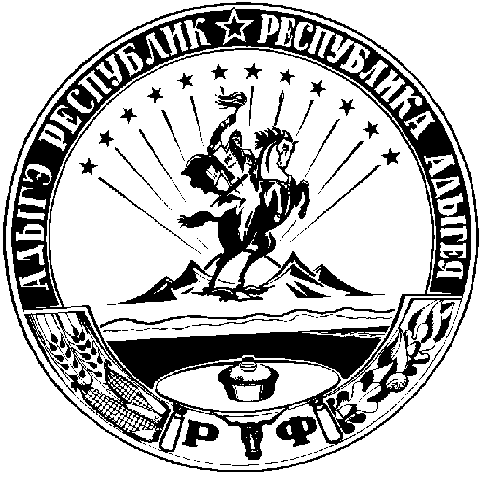 